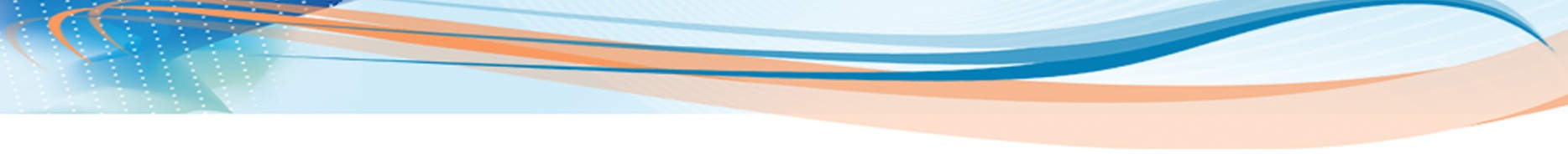 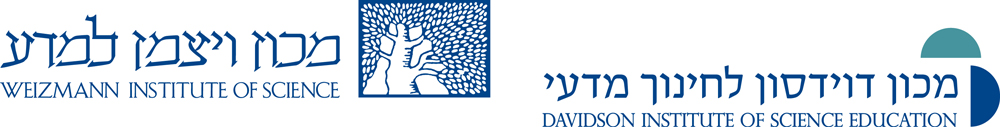 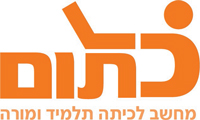 מציאת נפח ושטח פנים של תיבה פעילות זו מתוכננת לעבודה עם היישומון. באמצעות היישומון נתנסה בפירוק ובהרכבה של יחידות נפח, תוך כדי שימור הנפח. (http://illuminations.nctm.org/Activity.aspx?id=4095). מטרות הפעילות:בפעילות זו נגלה את הנוסחה לחישוב נפח תיבה ע"י מציאת אסטרטגיה יעילה ונוחה לחישוב מספר יחידות הנפח המרכיבות את התיבה, נכיר את המושג שטח פנים של תיבה ונגיע לאסטרטגיה נוחה לחישובה, נפתח את יכולת ההדמיה ואת יכולת המעבר מהצגת גופים בדו- ממד לתלת-ממד ולהיפך ע"י  שימוש באמצעים קונקרטיים ככלי תומך להמחשה הממוחשבת. תיאור כללי בעבודה עם היישומוןהיישומון מאפשר להציג פריסות שונות של תיבות על פי בחירת המיימדים שלהן בעזרת האייקון:  . אפשרי לקבל פריסות שונות באופן אקראי ע"י שימוש בחץ  (במקרה זה אין שליטה במיימדי התיבה ולכן גם אין דירוג ברמת הקושי במעבר בין התיבות).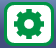 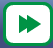 ניתן למלא תיבה, באחת האפשרויות הבאות:Cube - קובייה row  - שורה של קוביותlayer - שכבה של קוביותניתן להסיר חלקים מהתיבה, תוך בחירה באחת האפשרויות הבאות:Undo - מסיר את החלק האחרון שהונח בתיבהClear - מסיר את כל החלקים מהקופסהבלחיצה על פאות התיבה ניתן ל"קפל" את הפריסה ולקבל תיבה ובלחיצה נוספת לפתוח בחזרה את הפריסה. על כל אחת מהפאות מופיעה רשת העשויה ריבועים, המסייעת לחשב את שטחן של הפאות. מציאת נפח תיבהעבדו בעזרת היישומון ומלאו את הטבלה הבאה: מציאת שטח פנים של תיבהצבעו בפריסה שקיבלתם את הפאות של התיבה בשלושה צבעים. 
כל שתי פאות זהות באותו צבע.מהו בסה"כ גודל השטח אותו צבעתם? כלומר, מהו השטח הכולל של שש הפאות?
שטח כולל זה נקרא שטח פנים של תיבה.
עבדו בעזרת היישומון ומלאו את הטבלה הבאה: הוסיפו בכל טבלה עוד 3 תיבות במידות נוספות לפי בחירתכם.                                            עבודה נעימה!שם המדריכה: יפית אביטלשם הפעילות:נפח ושטח פנים של תיבה תחום תוכן, שכבת גיל:מתמטיקה, חט"ב/ חט"ע 3 יחידות לימודשנת פיתוח:תשע"ו, 2015אורךרוחבגובהמספר קוביות בכל שכבהמספר שכבותנפחהתיבה543426637אורךרוחבגובהשטח פאה אחתשטח פאה שניהשטח בסיס אחדשטח פני התיבה543426637